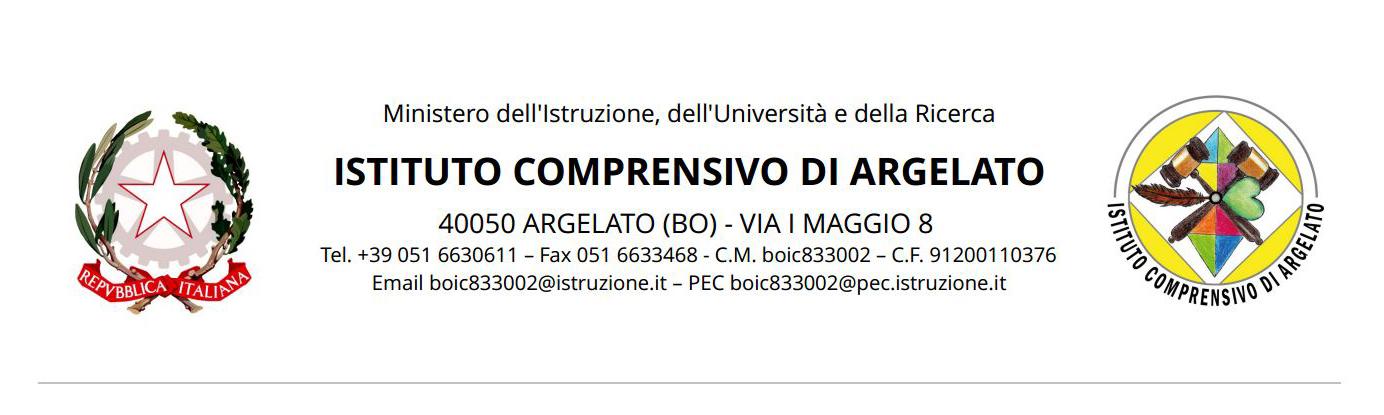 Analisi della situazione inizialeDescrizione degli spazi della sezioneOrario di servizio dei docenti della sezione**Specificare eventualmente se il venerdì è a turno alternato e quando c’è il docente di IRCDidattica digitale integrataFar riferimento al Piano DDI approvato negli anni passatiObiettivi specifici di apprendimento in riferimento al curricolo comparto infanziaI DISCORSI E LE PAROLEComunicazione, lingua, culturaProgetti d'IstitutoElencare i progetti d’istituto a cui partecipa la sezioneProgetti di sezione e uscite didatticheElencare i progetti proposti dai docenti e seguiti SOLO dalla sezioneMetodologia e verifica/ valutazione curricolo infanziaRelazione e verifica finale attività svolteLunedìMartedìMercoledìGiovedìVenerdì**8.00–9.309.30–10.3010.30-11.4511.45-12.4512.45-13.3013.30-14.0014.30-15.3015.30-16.30OBIETTIVI 3/4/5 ANNI §TRAGUARDI PER LO SVILUPPO DELLE COMPETENZEL’ARTE, LA MUSICA E I “MEDIA”Linguaggi, creatività, espressioneL’ARTE, LA MUSICA E I “MEDIA”Linguaggi, creatività, espressioneOBIETTIVI 3/4/5 ANNI §TRAGUARDI PER LO SVILUPPO DELLE COMPETENZEIL CORPO E IL MOVIMENTO“Identità, autonomia, salute”IL CORPO E IL MOVIMENTO“Identità, autonomia, salute”OBIETTIVI 3/4/5 ANNI §TRAGUARDI PER LO SVILUPPO DELLE COMPETENZEIL SÈ E L’ALTRO“Le grandi domande, il senso morale e il vivere insieme”IL SÈ E L’ALTRO“Le grandi domande, il senso morale e il vivere insieme”OBIETTIVI 3/4/5 ANNI §TRAGUARDI PER LO SVILUPPO DELLE COMPETENZE
LA CONOSCENZA DEL MONDO“Ordine, misura, spazio, tempo, natura”
LA CONOSCENZA DEL MONDO“Ordine, misura, spazio, tempo, natura”OBIETTIVI 3/4/5 ANNI §TRAGUARDI PER LO SVILUPPO DELLE COMPETENZEMETODOLOGIAVERIFICA - VALUTAZIONE